SPECIAL EDUCATION ASSOCIATION OF PEORIA COUNTY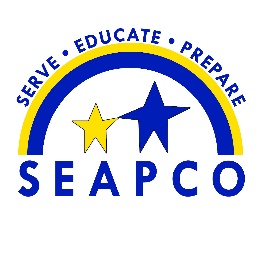 4812 W Pfeiffer Rd., Bartonville, IL.   61607Ph:  309-697-0880    Fax:  309-697-0884TRANSFER STUDENT**Please complete for special ed students transferring into your district or reactivating special ed students in your district. Email completed form to Lisa Roberts:  lroberts@seapco.org									 Student Name: First:       Middle:       Middle:       Middle:       Middle:       Middle:       Last:       Last:       Last:       Last:       Last:       Language:      DOB:      DOB:      Sex:  M  F  N Sex:  M  F  N Grade:      Grade:      Grade:      Grade:      Grade:      Grade:      Foster Child: Yes  No Foster Child: Yes  No SEAPCO Res. District #:      Serv. District #:       Serv. District #:       Serv. District #:       Serv. District #:       Serv. District #:       Serv. District #:       School of Attendance:      School of Attendance:      School of Attendance:      School of Attendance:      School of Attendance:      SIS #:      Medicaid #:      Medicaid #:      Medicaid #:      Medicaid #:      Medicaid #:      Medicaid #:      Medicaid #:      Medicaid #:      Ethnicity:      Ethnicity:      Ethnicity:      Student resides with:  Mom   Dad  Parent  Both Parents  Guardian   Foster   Other:             Student resides with:  Mom   Dad  Parent  Both Parents  Guardian   Foster   Other:             Student resides with:  Mom   Dad  Parent  Both Parents  Guardian   Foster   Other:             Student resides with:  Mom   Dad  Parent  Both Parents  Guardian   Foster   Other:             Student resides with:  Mom   Dad  Parent  Both Parents  Guardian   Foster   Other:             Student resides with:  Mom   Dad  Parent  Both Parents  Guardian   Foster   Other:             Student resides with:  Mom   Dad  Parent  Both Parents  Guardian   Foster   Other:             Student resides with:  Mom   Dad  Parent  Both Parents  Guardian   Foster   Other:             Student resides with:  Mom   Dad  Parent  Both Parents  Guardian   Foster   Other:             Student resides with:  Mom   Dad  Parent  Both Parents  Guardian   Foster   Other:             Student resides with:  Mom   Dad  Parent  Both Parents  Guardian   Foster   Other:             Student resides with:  Mom   Dad  Parent  Both Parents  Guardian   Foster   Other:             Parent/Guardian #1:      Parent/Guardian #1:      Parent/Guardian #1:      Language:      Language:      Language:      Language:      Language:      Email:       Email:       Email:       Email:       Address:       Address:       Address:       Address:       Address:       City, State, Zip:      City, State, Zip:      City, State, Zip:      City, State, Zip:      City, State, Zip:      City, State, Zip:      City, State, Zip:      Home Phone:      Home Phone:      Home Phone:      Cell Phone:      Cell Phone:      Cell Phone:      Cell Phone:      Cell Phone:      Cell Phone:      Work Phone:      Work Phone:      Work Phone:      Parent/Guardian #2:      Parent/Guardian #2:      Parent/Guardian #2:      Language:     Language:     Language:     Language:     Language:     Email:       Email:       Email:       Email:       Address:      Address:      Address:      Address:      Address:      City, State, Zip:      City, State, Zip:      City, State, Zip:      City, State, Zip:      City, State, Zip:      City, State, Zip:      City, State, Zip:      Home Phone:      Home Phone:      Home Phone:      Cell Phone:      Cell Phone:      Cell Phone:      Cell Phone:      Cell Phone:      Cell Phone:      Work Phone:      Work Phone:      Work Phone:      Educational Surrogate:      Educational Surrogate:      Educational Surrogate:      Language:     Language:     Language:     Language:     Language:     Email:       Email:       Email:       Email:       Address:      Address:      Address:      Address:      Address:      City, State, Zip:      City, State, Zip:      City, State, Zip:      City, State, Zip:      City, State, Zip:      City, State, Zip:      City, State, Zip:      Home Phone:      Home Phone:      Home Phone:      Cell Phone:      Cell Phone:      Cell Phone:      Cell Phone:      Cell Phone:      Cell Phone:      Work Phone:      Work Phone:      Work Phone:      Student Records (Please check one.)Student Records (Please check one.)Student Records (Please check one.)Student Records (Please check one.)Student Records (Please check one.)Student Records (Please check one.)Student Records (Please check one.)Student Records (Please check one.)Student Records (Please check one.)Student Records (Please check one.)Student Records (Please check one.)Student Records (Please check one.)   District has received Special Education records. (Records attached.)   District has received Special Education records. (Records attached.)   District has received Special Education records. (Records attached.)   District has received Special Education records. (Records attached.)   District has received Special Education records. (Records attached.)   District has received Special Education records. (Records attached.)   District has received Special Education records. (Records attached.)   District has received Special Education records. (Records attached.)   District has received Special Education records. (Records attached.)   District has received Special Education records. (Records attached.)   District has received Special Education records. (Records attached.)   District has received Special Education records. (Records attached.)   Special Education records to be requested by SEAPCO. (Permit to Release Information Form #765 attached.)   Special Education records to be requested by SEAPCO. (Permit to Release Information Form #765 attached.)   Special Education records to be requested by SEAPCO. (Permit to Release Information Form #765 attached.)   Special Education records to be requested by SEAPCO. (Permit to Release Information Form #765 attached.)   Special Education records to be requested by SEAPCO. (Permit to Release Information Form #765 attached.)   Special Education records to be requested by SEAPCO. (Permit to Release Information Form #765 attached.)   Special Education records to be requested by SEAPCO. (Permit to Release Information Form #765 attached.)   Special Education records to be requested by SEAPCO. (Permit to Release Information Form #765 attached.)   Special Education records to be requested by SEAPCO. (Permit to Release Information Form #765 attached.)   Special Education records to be requested by SEAPCO. (Permit to Release Information Form #765 attached.)   Special Education records to be requested by SEAPCO. (Permit to Release Information Form #765 attached.)   Special Education records to be requested by SEAPCO. (Permit to Release Information Form #765 attached.)Current ServicesCurrent ServicesCurrent ServicesCurrent ServicesCurrent ServicesCurrent ServicesCurrent ServicesCurrent ServicesCurrent ServicesCurrent ServicesCurrent ServicesCurrent Services  Special Education  Special Education  Special Education  Speech Therapy Only    Speech Therapy Only    Speech Therapy Only    Speech Therapy Only    Speech Therapy Only    Speech Therapy Only  List any outside agency involvement:      List any outside agency involvement:      List any outside agency involvement:      List any outside agency involvement:      List any outside agency involvement:      List any outside agency involvement:      List any outside agency involvement:      List any outside agency involvement:      List any outside agency involvement:      List any outside agency involvement:      List any outside agency involvement:      List any outside agency involvement:      Approved by Administrator: 									     Date: 		Name of Person Completing Form: 						                               Date: 		NOTIFY YOUR SPECIAL EDUCATION ADMINISTRATORApproved by Administrator: 									     Date: 		Name of Person Completing Form: 						                               Date: 		NOTIFY YOUR SPECIAL EDUCATION ADMINISTRATORApproved by Administrator: 									     Date: 		Name of Person Completing Form: 						                               Date: 		NOTIFY YOUR SPECIAL EDUCATION ADMINISTRATORApproved by Administrator: 									     Date: 		Name of Person Completing Form: 						                               Date: 		NOTIFY YOUR SPECIAL EDUCATION ADMINISTRATORApproved by Administrator: 									     Date: 		Name of Person Completing Form: 						                               Date: 		NOTIFY YOUR SPECIAL EDUCATION ADMINISTRATORApproved by Administrator: 									     Date: 		Name of Person Completing Form: 						                               Date: 		NOTIFY YOUR SPECIAL EDUCATION ADMINISTRATORApproved by Administrator: 									     Date: 		Name of Person Completing Form: 						                               Date: 		NOTIFY YOUR SPECIAL EDUCATION ADMINISTRATORApproved by Administrator: 									     Date: 		Name of Person Completing Form: 						                               Date: 		NOTIFY YOUR SPECIAL EDUCATION ADMINISTRATORApproved by Administrator: 									     Date: 		Name of Person Completing Form: 						                               Date: 		NOTIFY YOUR SPECIAL EDUCATION ADMINISTRATORApproved by Administrator: 									     Date: 		Name of Person Completing Form: 						                               Date: 		NOTIFY YOUR SPECIAL EDUCATION ADMINISTRATORApproved by Administrator: 									     Date: 		Name of Person Completing Form: 						                               Date: 		NOTIFY YOUR SPECIAL EDUCATION ADMINISTRATORApproved by Administrator: 									     Date: 		Name of Person Completing Form: 						                               Date: 		NOTIFY YOUR SPECIAL EDUCATION ADMINISTRATOR-------------------- Office Use Only --------------------Processed by (please initial):    Embrace Data Entry ________      Referral ________-------------------- Office Use Only --------------------Processed by (please initial):    Embrace Data Entry ________      Referral ________-------------------- Office Use Only --------------------Processed by (please initial):    Embrace Data Entry ________      Referral ________-------------------- Office Use Only --------------------Processed by (please initial):    Embrace Data Entry ________      Referral ________-------------------- Office Use Only --------------------Processed by (please initial):    Embrace Data Entry ________      Referral ________-------------------- Office Use Only --------------------Processed by (please initial):    Embrace Data Entry ________      Referral ________-------------------- Office Use Only --------------------Processed by (please initial):    Embrace Data Entry ________      Referral ________-------------------- Office Use Only --------------------Processed by (please initial):    Embrace Data Entry ________      Referral ________-------------------- Office Use Only --------------------Processed by (please initial):    Embrace Data Entry ________      Referral ________-------------------- Office Use Only --------------------Processed by (please initial):    Embrace Data Entry ________      Referral ________-------------------- Office Use Only --------------------Processed by (please initial):    Embrace Data Entry ________      Referral ________-------------------- Office Use Only --------------------Processed by (please initial):    Embrace Data Entry ________      Referral ________